Annex A: Accelerated Progress Plan for an Area following the judgement by Ofsted/CQC that sufficient progress had not been made against the weaknesses outlined by the InspectionGovernance and AccountabilityPlease describe here the governance and accountability structures and processes that will be supporting your next phase of improvement.  Please make clear which are information/reporting lines and where the challenge accountability sits within both the Local Authority and the CCGThe focus of this plan is each area of weakness from the original inspection where, in the revisit, Ofsted/CQC have judged that sufficient progress has not been made. For each weakness, you should identify:the actions you are taking to achieve improvementhow you will measure success/impact of the actions the milestones you will need in order to achieve your targeted improvement (which can be found in the scorecard section).  RAG Rating KeyIf you have a council wide risk register format you can insert that here, otherwise please use this one. At this stage it is critical both for yourself, DfE, NHS England and DHSC that you identify early any risks and can demonstrate appropriate and decisive action.  The progress of your Plan will be evaluated with you initially at 6 months to determine any further action which may be required.Risk RegisterScore cardThis is the summary of all the ways you are going to measure the overall effectiveness of your plan. For example, if measuring the impact of the improvement of the quality of EHCPs, you may look at the improvement in attendance, exclusions and outcome measures for CYP with EHC plans.Annex B:   Supporting statement for the Accelerated Progress PlanPlease include here any significant reasons why you feel you did not make sufficient progress and how you are addressing thesePlease say here how you will ensure that partners, including families, are fully aware and kept informed of you actions and progressPlease say here what support and challenge you feel would be most helpful over the coming months and whenAnnex C: – Stakeholder Feedback to formulate the APP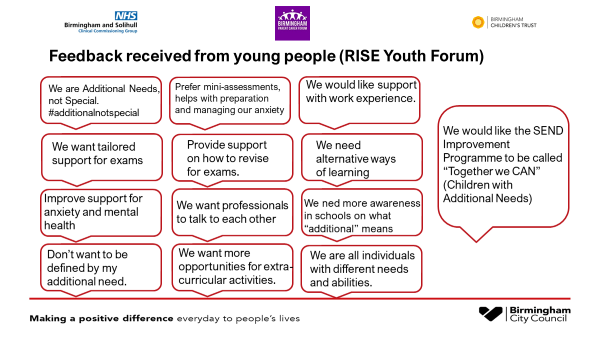 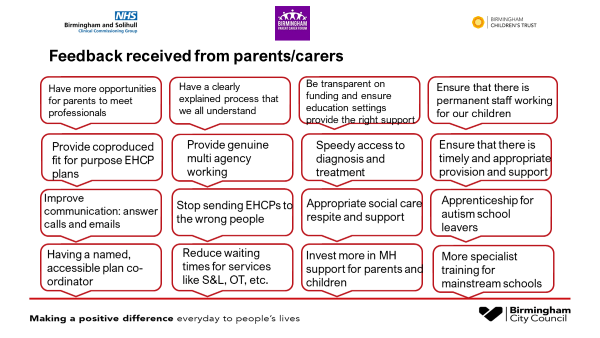 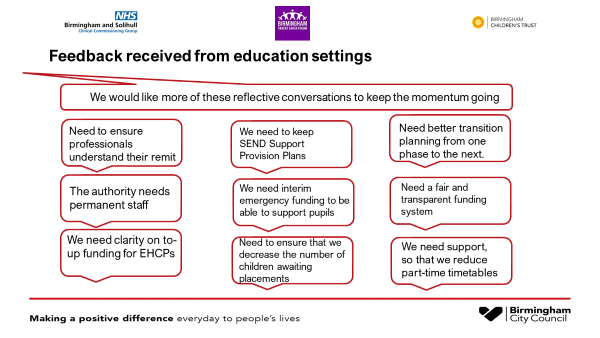 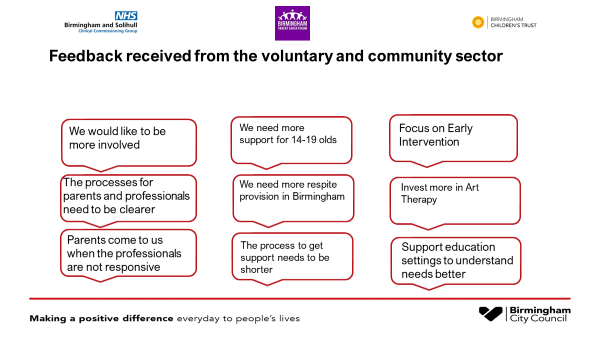 Name of the Local AreaBirminghamDate of Inspection24-27 May 2021Date of Publication of the Revisit report 14 July 2021Accountable Officers from the LA and CCGDirector of Children and Families and Chief NurseDfE and NHSE AdvisersPat Tate and Deborah WardGovernance and accountability structures and processesAs response to the Statutory Direction, the Local Area has identified 4 Objectives for children and young people (CYP) with SEND in Birmingham. These Objectives cover the 12 areas of significant weakness (as seen in the table below) and have been developed in partnership with professionals, parents/carers, young people, education settings and the voluntary and community sector. Workplans are aligned to be able to meet those objectives, and to measure the progress against achieving the desired benefits. Due to challenges to recruit and deploy resources for the programme, these objectives are at different stages of maturity (Objectives 2 and 3 are more developed and in delivery phase, whereas Objectives 1 and 4 are at the more initial stages of scoping and implementation). This accounts for some milestones having to be moved. The programme of work is now fully staffed, which also ensured that by reviewing the APP there is a more confident understanding on how long it would take to bring about the necessary changes. The diagram below describes the cycle of the APP, and where we currently are: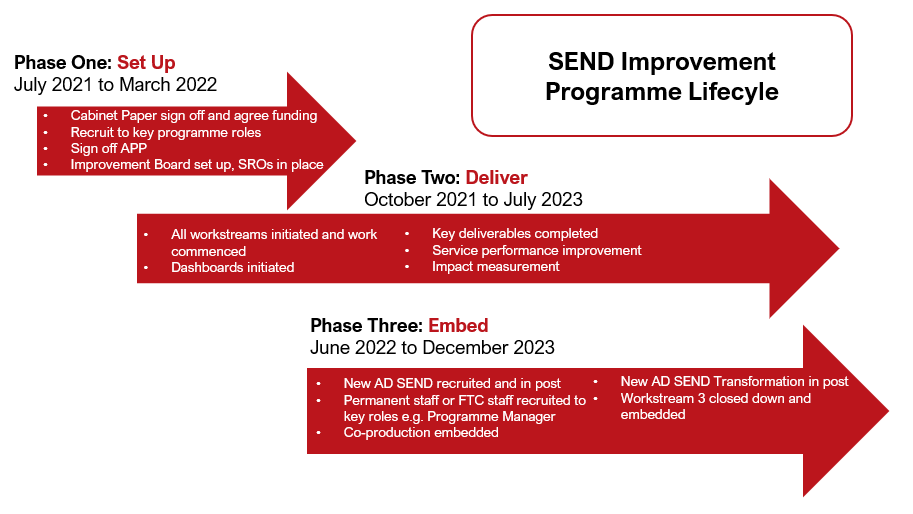 The APP was produced based on feedback from Young People, Parents/Carers, education settings and the voluntary and community sector. This feedback can be seen in Annex C of the APP. Each Objective has its own sponsor (Senior Responsible Officer -SRO), project manager, project plans and benefits to be realised. These benefits have appropriate targets and intervals through which they will be monitored and reported widely and transparently. Once the APP is published, a dashboard will be published every 6 months on the Local Offer to show where the Local Area is in terms of its progress to achieve those outcomes.The SEND Improvement Programme (SIP) is governed through the SEND Improvement Board chaired by the DfE appointed commissioner. The SEND Improvement Board meets every 4 weeks and highlight reports are produced for each of the outcomes agreed. The Board has representation from the Local Authority, the Clinical Commissioning Group and NHS Provider, Birmingham Children’s Trust, education settings representatives, Birmingham Parent Carer Forum, the Leader of the Council, the Cabinet Member (Vulnerable Children and Families) and other elected members.The governance structure can be seen below: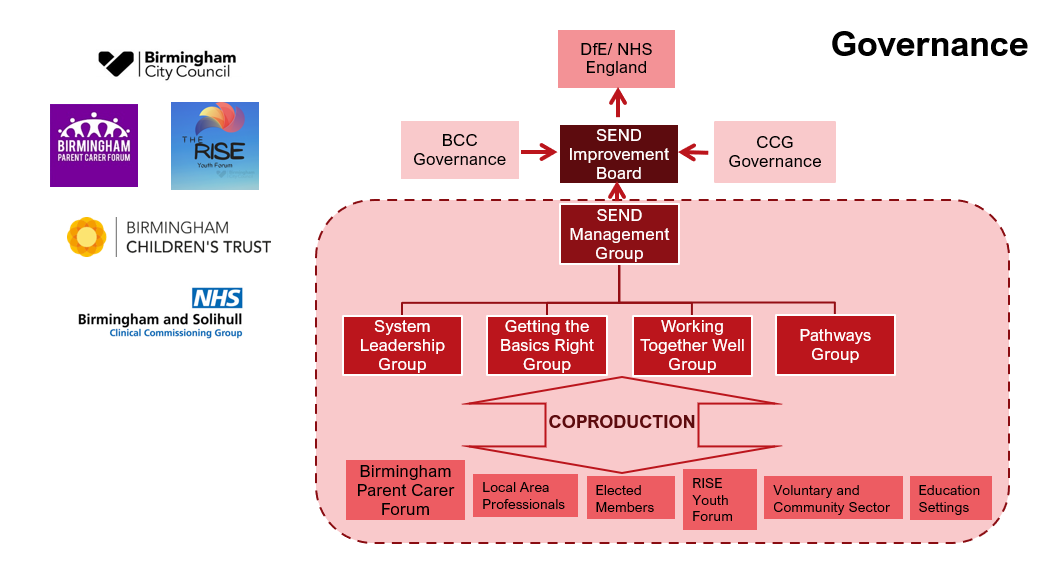 The objectives described in the governance structure above require co-production across the partnership (this sits at the forefront of the programme, illustrated as the light red shading that encapsulates the working groups, based on coproduction with families, education settings, local area professionals, elected members and the voluntary and community sector). In the interim the Local Area has grouped the work required to make significant improvement in the 12 areas of areas of weakness into four themes (see below):RedDelayedAmberActions On trackGreenAction CompletedBlueChange Embedded and gathering impact evidenceSIP Objective and areas of weakness identified in the original inspectionSIP Objective and areas of weakness identified in the original inspectionSIP Objective and areas of weakness identified in the original inspectionSIP Objective and areas of weakness identified in the original inspectionSIP Objective and areas of weakness identified in the original inspectionSIP Objective and areas of weakness identified in the original inspectionSIP Objective and areas of weakness identified in the original inspectionSIP Objective and areas of weakness identified in the original inspectionSystem Leadership (SEND Strategy, Inter-agency Working, Local Offer)System Leadership (SEND Strategy, Inter-agency Working, Local Offer)System Leadership (SEND Strategy, Inter-agency Working, Local Offer)System Leadership (SEND Strategy, Inter-agency Working, Local Offer)System Leadership (SEND Strategy, Inter-agency Working, Local Offer)System Leadership (SEND Strategy, Inter-agency Working, Local Offer)System Leadership (SEND Strategy, Inter-agency Working, Local Offer)System Leadership (SEND Strategy, Inter-agency Working, Local Offer)Actions designed to lead to improvementActions designed to lead to improvementActions designed to lead to improvementActions designed to lead to improvementActions designed to lead to improvementActions designed to lead to improvementActions designed to lead to improvementActions designed to lead to improvementIDActionActionResponsible officersResponsible officersBy WhenAction RAGAction RAGASL1Implement a new the SEND StrategyScope contentCoproduce desired outcomesAgree sufficiency planAgree draft format and content of the strategy Launch Draft SEND StrategyImplement a new the SEND StrategyScope contentCoproduce desired outcomesAgree sufficiency planAgree draft format and content of the strategy Launch Draft SEND StrategyAD SEND, Inclusion and WellbeingAD SEND, Inclusion and Wellbeing30 May 202231 Aug 202231 Jul 202230 Sep 202230 Nov 2022ASL2Develop and Implement a Joint Working Protocol (JWP) with Standard Operating Procedures (SOPs) across the partnership, to ensure that clarity of roles and procedures is embeddedVision and commitment agreed with local leadershipDraft JWP completed and agreed (without all SOPs ready)Standard Operating Procedures developedJoint Working Protocol signedPractices and procedures are improved within the teams working in Birmingham. These result in sustained and  embedded positive behaviour change for the relationships with families, between organisations and the outcomes we want to see.Develop and Implement a Joint Working Protocol (JWP) with Standard Operating Procedures (SOPs) across the partnership, to ensure that clarity of roles and procedures is embeddedVision and commitment agreed with local leadershipDraft JWP completed and agreed (without all SOPs ready)Standard Operating Procedures developedJoint Working Protocol signedPractices and procedures are improved within the teams working in Birmingham. These result in sustained and  embedded positive behaviour change for the relationships with families, between organisations and the outcomes we want to see.AD SEND, Inclusion and Wellbeing/ Director of Nursing and Quality/ Director of PracticeAD SEND, Inclusion and Wellbeing/ Director of Nursing and Quality/ Director of Practice30 Apr 2022 (Complete)30 April 2022 (Complete)31 Aug 202231 Aug 202231 Dec 2022ASL3Develop and Implement a Learning and Development Strategy across the partnershipUnderstand the need for learning and development (Knowledge/Learning Needs Analysis)Develop Learning and Development StrategyProcure Learning Modules/ Platform (if appropriate)Implement and evaluate the Learning and Development StrategyDevelop and Implement a Learning and Development Strategy across the partnershipUnderstand the need for learning and development (Knowledge/Learning Needs Analysis)Develop Learning and Development StrategyProcure Learning Modules/ Platform (if appropriate)Implement and evaluate the Learning and Development StrategyAD SEND, Inclusion and Wellbeing/ Director of Nursing and Quality/ Director of Practice/ HR&OD DepartmentsAD SEND, Inclusion and Wellbeing/ Director of Nursing and Quality/ Director of Practice/ HR&OD Departments30 Sep 202224 Dec 202224 Dec 202231 Mar 2023ASL4Develop a Workforce Strategy to ensure staff sufficiency across the partnership (Education, Health and Social Care)Workforce Gap AnalysisDevelop Workforce StrategyRecruitment and CPD plan in placeMeasure families’ satisfaction with workforce Evaluate effectiveness of recruitment methodsDevelop a Workforce Strategy to ensure staff sufficiency across the partnership (Education, Health and Social Care)Workforce Gap AnalysisDevelop Workforce StrategyRecruitment and CPD plan in placeMeasure families’ satisfaction with workforce Evaluate effectiveness of recruitment methodsDirector of Education and Skills/ Chief NurseDirector of Education and Skills/ Chief Nurse30 Sep 202224 Dec 202224 Dec 202230 Jun 202224 Dec 2022ASL5Improve the Local Offer Website:SEND Local Offer Website known to and accessible for allContent of the local offer is comprehensive and meets needs of those we support (developed through coproduction)Navigation of SEND Local Offer is easySEND Local Offer Website is easy for stakeholders to maintain up-to-date information regarding the opportunities they provideMaintain the SEND Local Offer to ensure it remains compliant with necessary standards when changes are needed.Improve the Local Offer Website:SEND Local Offer Website known to and accessible for allContent of the local offer is comprehensive and meets needs of those we support (developed through coproduction)Navigation of SEND Local Offer is easySEND Local Offer Website is easy for stakeholders to maintain up-to-date information regarding the opportunities they provideMaintain the SEND Local Offer to ensure it remains compliant with necessary standards when changes are needed.AD SEND, Inclusion and Wellbeing/ Director of Nursing and QualityAD SEND, Inclusion and Wellbeing/ Director of Nursing and Quality21 Jul 202231 Dec 202231 Dec 202231 Mar 2023 31 Mar 2023ASL6Review of Data Management and Introduction of New Data Management and Performance PolicyTask and Finish Think Tank to review and ensure alignment between systems wherever possibleEnsure NEXUS is aligned and data performance policy has standard operating proceduresNew data management policyNew data and performance policyPublish policiesReview of Data Management and Introduction of New Data Management and Performance PolicyTask and Finish Think Tank to review and ensure alignment between systems wherever possibleEnsure NEXUS is aligned and data performance policy has standard operating proceduresNew data management policyNew data and performance policyPublish policiesTransformation Director, Education and SkillsTransformation Director, Education and Skills30 May 202231 Aug 202230 Sep 202231 Mar 202331 Mar 2023Impact measures and justification narrativeImpact measures and justification narrativeImpact measures and justification narrativeImpact measures and justification narrativeImpact measures and justification narrativeImpact measures and justification narrativeImpact measures and justification narrativeImpact measures and justification narrativeIDKPI referenceKPI referenceJustification narrativeJustification narrativeJustification narrativeJustification narrativeJustification narrativeSL1% of professionals in the partnership that understand the vision% of professionals in the partnership that understand the visionThrough performing 6 monthly professionals survey, it will be ascertained if the vision is understood.Through performing 6 monthly professionals survey, it will be ascertained if the vision is understood.Through performing 6 monthly professionals survey, it will be ascertained if the vision is understood.Through performing 6 monthly professionals survey, it will be ascertained if the vision is understood.Through performing 6 monthly professionals survey, it will be ascertained if the vision is understood.SL2% of pupils with EHCP educated in mainstream environment% of pupils with EHCP educated in mainstream environmentThrough tracking the % of pupils with EHCPs educated in mainstream environment, it will be ascertained whether inter-agency working is successful at supporting settings to meet needs better. Through tracking the % of pupils with EHCPs educated in mainstream environment, it will be ascertained whether inter-agency working is successful at supporting settings to meet needs better. Through tracking the % of pupils with EHCPs educated in mainstream environment, it will be ascertained whether inter-agency working is successful at supporting settings to meet needs better. Through tracking the % of pupils with EHCPs educated in mainstream environment, it will be ascertained whether inter-agency working is successful at supporting settings to meet needs better. Through tracking the % of pupils with EHCPs educated in mainstream environment, it will be ascertained whether inter-agency working is successful at supporting settings to meet needs better. SL3% EHCNA professional advice received within 6 weeks% EHCNA professional advice received within 6 weeksThrough tracking (on 12 months average basis) the statutory 6 weeks compliance with professionals contributing to the EHCNA, it will be ascertained whether inter-agency working is successful to identify and assess needs.Through tracking (on 12 months average basis) the statutory 6 weeks compliance with professionals contributing to the EHCNA, it will be ascertained whether inter-agency working is successful to identify and assess needs.Through tracking (on 12 months average basis) the statutory 6 weeks compliance with professionals contributing to the EHCNA, it will be ascertained whether inter-agency working is successful to identify and assess needs.Through tracking (on 12 months average basis) the statutory 6 weeks compliance with professionals contributing to the EHCNA, it will be ascertained whether inter-agency working is successful to identify and assess needs.Through tracking (on 12 months average basis) the statutory 6 weeks compliance with professionals contributing to the EHCNA, it will be ascertained whether inter-agency working is successful to identify and assess needs.SL4Attendance monitoring at mandatory SEND trainingAttendance monitoring at mandatory SEND trainingThrough tracking attendance, it will be ensured that the partnership engages with professional development around the Code of Practice 2015 and the CFA 2014.Through tracking attendance, it will be ensured that the partnership engages with professional development around the Code of Practice 2015 and the CFA 2014.Through tracking attendance, it will be ensured that the partnership engages with professional development around the Code of Practice 2015 and the CFA 2014.Through tracking attendance, it will be ensured that the partnership engages with professional development around the Code of Practice 2015 and the CFA 2014.Through tracking attendance, it will be ensured that the partnership engages with professional development around the Code of Practice 2015 and the CFA 2014.SL5Satisfaction rates Local Offer Website through a dedicated surveySatisfaction rates Local Offer Website through a dedicated surveyThrough surveys aimed at parent/carers, young people and professionals, it will be ascertained if the information on the Local Offer website is relevant and useful.Through surveys aimed at parent/carers, young people and professionals, it will be ascertained if the information on the Local Offer website is relevant and useful.Through surveys aimed at parent/carers, young people and professionals, it will be ascertained if the information on the Local Offer website is relevant and useful.Through surveys aimed at parent/carers, young people and professionals, it will be ascertained if the information on the Local Offer website is relevant and useful.Through surveys aimed at parent/carers, young people and professionals, it will be ascertained if the information on the Local Offer website is relevant and useful.SL6Local Offer Website Traffic monitoringLocal Offer Website Traffic monitoringThrough tracking the traffic of the Local Offer website, it will be ascertained how often the website is accessed and its popularity.Through tracking the traffic of the Local Offer website, it will be ascertained how often the website is accessed and its popularity.Through tracking the traffic of the Local Offer website, it will be ascertained how often the website is accessed and its popularity.Through tracking the traffic of the Local Offer website, it will be ascertained how often the website is accessed and its popularity.Through tracking the traffic of the Local Offer website, it will be ascertained how often the website is accessed and its popularity.SIP Objective and areas of weakness identified in the original inspectionSIP Objective and areas of weakness identified in the original inspectionSIP Objective and areas of weakness identified in the original inspectionSIP Objective and areas of weakness identified in the original inspectionSIP Objective and areas of weakness identified in the original inspectionSIP Objective and areas of weakness identified in the original inspectionSIP Objective and areas of weakness identified in the original inspectionSIP Objective and areas of weakness identified in the original inspectionGetting the basics right – identifying and assessing need (Coordination of Assessments, Quality of EHC Plans, Waiting Times)Getting the basics right – identifying and assessing need (Coordination of Assessments, Quality of EHC Plans, Waiting Times)Getting the basics right – identifying and assessing need (Coordination of Assessments, Quality of EHC Plans, Waiting Times)Getting the basics right – identifying and assessing need (Coordination of Assessments, Quality of EHC Plans, Waiting Times)Getting the basics right – identifying and assessing need (Coordination of Assessments, Quality of EHC Plans, Waiting Times)Getting the basics right – identifying and assessing need (Coordination of Assessments, Quality of EHC Plans, Waiting Times)Getting the basics right – identifying and assessing need (Coordination of Assessments, Quality of EHC Plans, Waiting Times)Getting the basics right – identifying and assessing need (Coordination of Assessments, Quality of EHC Plans, Waiting Times)Actions designed to lead to improvementActions designed to lead to improvementActions designed to lead to improvementActions designed to lead to improvementActions designed to lead to improvementActions designed to lead to improvementActions designed to lead to improvementActions designed to lead to improvementIDIDActionResponsible officersBy WhenBy WhenBy WhenAction RAGAGBR1AGBR1Improve EHCNA process with a view of increasing coproduction at an individual level by looking at:Review EHCP templateReview Process for seeking adviceCoproducing the 20 week processCoproducing the templates and lettersTraining plan for all staffCo-produce reference documentation for service officersReview team structureReview and evaluate the new processAD SEND, Inclusion and Wellbeing30 Apr 2022 (Complete)30 Apr 2022 (Complete)30 Apr 2022 (Complete)31 May 202231 May 202230 Apr 2022 (Complete)30 Apr 2022 (Complete)31 Jul 2022 30 Apr 2022 (Complete)30 Apr 2022 (Complete)30 Apr 2022 (Complete)31 May 202231 May 202230 Apr 2022 (Complete)30 Apr 2022 (Complete)31 Jul 2022 30 Apr 2022 (Complete)30 Apr 2022 (Complete)30 Apr 2022 (Complete)31 May 202231 May 202230 Apr 2022 (Complete)30 Apr 2022 (Complete)31 Jul 2022 AGBR2AGBR2Improve Annual Review process with a view of increasing coproduction at an individual level:Coproduce the general annual review processCoproduce the phase transfer processesReview all associated documentationTraining plan for all staffCo-produce reference documentation for service officersReview team structureReview and evaluate the new processAD SEND, Inclusion and Wellbeing30 Jun 202230 Jun 202230 Jun 202231 May 202231 May 202230 Apr 2022(Complete)31 Jul 202230 Jun 202230 Jun 202230 Jun 202231 May 202231 May 202230 Apr 2022(Complete)31 Jul 202230 Jun 202230 Jun 202230 Jun 202231 May 202231 May 202230 Apr 2022(Complete)31 Jul 2022AGBR3AGBR3Upgrade SENAR Case Management SystemIT and directorate roles and responsibilities agreedInternal review of system and capabilityDecision to proceed or hold based on green paperProgress implementation with CACICommunication with partnersCommunicate use of Parent PortalDeliver training to staff and partnersAD SEND, Inclusion and Wellbeing30 Apr 2022 (Complete)30 Apr 2022 (Complete)30 Apr 2022 (Complete)31 May 202231 Aug 202231 Aug 202231 Aug 202230 Apr 2022 (Complete)30 Apr 2022 (Complete)30 Apr 2022 (Complete)31 May 202231 Aug 202231 Aug 202231 Aug 202230 Apr 2022 (Complete)30 Apr 2022 (Complete)30 Apr 2022 (Complete)31 May 202231 Aug 202231 Aug 202231 Aug 2022AGBR4AGBR4Agree a permanent structure with funding understood and growth budget  allocated (sustainable) SENAR service capable of delivering good outcomes for CYP with SEND, in accordance to the CFA14 and COP15.Review best practiceProposed structure with colleagues and DfE support officerProposed permanent structureReview proposed structure against proposed directorate structureReview financial implications for inclusion in Growth bid in September 2022Communication strategy and ensure S188 colleagues are engagedDetailed action to follow from Growth Bid. Funding Secured through the Growth Bid.AD SEND, Inclusion and Wellbeing31 May 202231 May 202231 May 202231 May 202230 Jun 202230 Jun 202231 Aug 202230 Sep 202231 May 202231 May 202231 May 202231 May 202230 Jun 202230 Jun 202231 Aug 202230 Sep 202231 May 202231 May 202231 May 202231 May 202230 Jun 202230 Jun 202231 Aug 202230 Sep 2022AGBR5AGBR5Agree a Quality Assurance (QA) Framework by building on the existing QA activity. The purpose of the framework is to establish what good looks like and to ensure that is embedded across the partnership.Finalise QA framework based on Partner feedbackCommunicate QA frameworkPublish QA framework on Local OfferTraining on QA framework to all service officersReview of QA tool – InvisionRobust Audit on outcomes and timescalesReview Health QA criteria for EHCPIntegrate Health QA criteria into EHCP QA FrameworkEstablish regular programme of QA auditsAD SEND, Inclusion and Wellbeing/ Director of Nursing and Quality/ Director of Practice31 May 202231 May 202231 May 202231 May 202231 May 202231 May 202231 May 202231 May 202230 June 202231 May 202231 May 202231 May 202231 May 202231 May 202231 May 202231 May 202231 May 202230 June 202231 May 202231 May 202231 May 202231 May 202231 May 202231 May 202231 May 202231 May 202230 June 2022AGBR6AGBR6Develop recovery trajectory planning to support the robust management of wating lists (for all therapy servicesDirector of Joint Commissioning (CCG)/ Divisional Director Children and Families Division(Birmingham Community Healthcare NHS Foundation Trust)AGBR6AGBR6Implement all therapy and Neurodevelopment recovery trajectories. Director of Joint Commissioning (CCG)/ Divisional Director Children and Families Division(Birmingham Community Healthcare NHS Foundation Trust)31 Mar 202331 Mar 202331 Mar 2023AGBR6AGBR6Conclude and refine capacity and demand work to further inform future provision and ongoing trajectory planning.Director of Joint Commissioning (CCG)/ Divisional Director Children and Families Division(Birmingham Community Healthcare NHS Foundation Trust)31 Mar 202331 Mar 202331 Mar 2023AGBR7AGBR7Continue to improve the process for monitoring and managing waiting listsDirector of Joint Commissioning (CCG)/ Divisional Director Children and Families Division(Birmingham Community Healthcare NHS Foundation Trust)AGBR7AGBR7Utilisation of the new clinical priority model (for clinics) to support the ongoing recovery planDirector of Joint Commissioning (CCG)/ Divisional Director Children and Families Division(Birmingham Community Healthcare NHS Foundation Trust)Implemented Implemented Implemented AGBR7AGBR7Utilisation of productivity tool to enable effective monitoring of waiting listsDirector of Joint Commissioning (CCG)/ Divisional Director Children and Families Division(Birmingham Community Healthcare NHS Foundation Trust)Implemented Implemented Implemented AGBR7AGBR7Update trajectory planning to reflect expected waiting list reductions over a specified timeframe Director of Joint Commissioning (CCG)/ Divisional Director Children and Families Division(Birmingham Community Healthcare NHS Foundation Trust)31 Mar 202331 Mar 202331 Mar 2023AGBR7AGBR7Monthly reporting to monitor progress and update system colleaguesDirector of Joint Commissioning (CCG)/ Divisional Director Children and Families Division(Birmingham Community Healthcare NHS Foundation Trust)Implemented Implemented Implemented AGBR7AGBR7Monitor waiting lists via contract review meetings Director of Joint Commissioning (CCG)/ Divisional Director Children and Families Division(Birmingham Community Healthcare NHS Foundation Trust)Implemented Implemented Implemented AGBR7AGBR7Improve communication channels with families re: waiting list updates (via Birmingham SEND newsletter)Director of Joint Commissioning (CCG)/ Divisional Director Children and Families Division(Birmingham Community Healthcare NHS Foundation Trust)31 Mar 202331 Mar 202331 Mar 2023AGBR7AGBR7Sharing best practice and models where trajectories have been met e.g. OTDirector of Joint Commissioning (CCG)/ Divisional Director Children and Families Division(Birmingham Community Healthcare NHS Foundation Trust)Implemented Implemented Implemented AGBR7AGBR7Utilise engagement opportunities via forums e.g. Health Parent Carer Forum, SLCN governance to gain qualitative feedbackDirector of Joint Commissioning (CCG)/ Divisional Director Children and Families Division(Birmingham Community Healthcare NHS Foundation Trust)31 Mar 202331 Mar 202331 Mar 2023AGBR7AGBR7Provide support to CYP, parents carers and professionals while CYP are on the waiting list e.g. advice lines, accessible resources online, videos  Director of Joint Commissioning (CCG)/ Divisional Director Children and Families Division(Birmingham Community Healthcare NHS Foundation Trust)ImplementedImplementedImplementedAGBR8AGBR8Speech, Language and Communication Needs (SLCN)Phased transformation commencing Sept 2021 – March 2024SLCN governance, strategy group and SLCN design group monitor project plan and progressDirector of Joint Commissioning (CCG)/ Divisional Director Children and Families Division(Birmingham Community Healthcare NHS Foundation Trust)/ AD SEND, Inclusion and Wellbeing31 Mar 202431 Mar 202431 Mar 2024AGBR8AGBR8Embed a system wide approach to SLCN - transformation to the Balanced System Director of Joint Commissioning (CCG)/ Divisional Director Children and Families Division(Birmingham Community Healthcare NHS Foundation Trust)/ AD SEND, Inclusion and Wellbeing31 Mar 202431 Mar 202431 Mar 2024AGBR8AGBR8Embed collaborative working and establish joint ownership across the CYP system to support the transformation to the Balanced System  Director of Joint Commissioning (CCG)/ Divisional Director Children and Families Division(Birmingham Community Healthcare NHS Foundation Trust)/ AD SEND, Inclusion and Wellbeing31 Mar 202431 Mar 202431 Mar 2024AGBR8AGBR8Implementation of an integrated approach to continuous monitoring of wait times during the transition period.Director of Joint Commissioning (CCG)/ Divisional Director Children and Families Division(Birmingham Community Healthcare NHS Foundation Trust)/ AD SEND, Inclusion and Wellbeing31 Mar 202431 Mar 202431 Mar 2024AGBR8AGBR8Co-production of the balanced system model with children, young people and families (representatives are included within the SLCN governance)Director of Joint Commissioning (CCG)/ Divisional Director Children and Families Division(Birmingham Community Healthcare NHS Foundation Trust)/ AD SEND, Inclusion and Wellbeing31 Mar 202431 Mar 202431 Mar 2024AGBR8AGBR8Utilise feedback gained from engagement to inform the development of the Balanced System modelDirector of Joint Commissioning (CCG)/ Divisional Director Children and Families Division(Birmingham Community Healthcare NHS Foundation Trust)/ AD SEND, Inclusion and Wellbeing31 Mar 202431 Mar 202431 Mar 2024AGBR8AGBR8Utilise mapping and intelligence to identify system gaps, duplications and areas for development Director of Joint Commissioning (CCG)/ Divisional Director Children and Families Division(Birmingham Community Healthcare NHS Foundation Trust)/ AD SEND, Inclusion and WellbeingMapping Completed Mapping Completed Mapping Completed AGBR8AGBR8Co-development of SLCN outcomes and measures of success Director of Joint Commissioning (CCG)/ Divisional Director Children and Families Division(Birmingham Community Healthcare NHS Foundation Trust)/ AD SEND, Inclusion and Wellbeing31 Mar 202431 Mar 202431 Mar 2024AGBR8AGBR8Continue to monitor the current SLT trajectory planning through the transition to the Balanced SystemDirector of Joint Commissioning (CCG)/ Divisional Director Children and Families Division(Birmingham Community Healthcare NHS Foundation Trust)/ AD SEND, Inclusion and Wellbeing31 Mar 202431 Mar 202431 Mar 2024AGBR9AGBR9Joint Commissioning arrangement for SLCN Director of Joint Commissioning (CCG)/ AD SEND, Inclusion and WellbeingComplete, it is now in monitoring and implementation phase (this links with AGBR6 and AGBR8)Complete, it is now in monitoring and implementation phase (this links with AGBR6 and AGBR8)Complete, it is now in monitoring and implementation phase (this links with AGBR6 and AGBR8)AGBR9AGBR9Continue to monitor impact and evaluation of current formalised arrangement between BSol CCG and Birmingham City Council (Speech and Language).Director of Joint Commissioning (CCG)/ AD SEND, Inclusion and WellbeingComplete, it is now in monitoring and implementation phase (this links with AGBR6 and AGBR8)Complete, it is now in monitoring and implementation phase (this links with AGBR6 and AGBR8)Complete, it is now in monitoring and implementation phase (this links with AGBR6 and AGBR8)AGBR9AGBR9Identify new opportunities for joint commissioning across the systemDirector of Joint Commissioning (CCG)/ AD SEND, Inclusion and WellbeingComplete, it is now in monitoring and implementation phase (this links with AGBR6 and AGBR8)Complete, it is now in monitoring and implementation phase (this links with AGBR6 and AGBR8)Complete, it is now in monitoring and implementation phase (this links with AGBR6 and AGBR8)AGBR10AGBR10Increase capacity to support autism assessments (over 7year olds)Director of Joint Commissioning (CCG)/ Divisional Director Children and Families Division(Birmingham Community Healthcare NHS Foundation Trust)AGBR10AGBR10Commission additional capacity from Healios (phase 5) for autism assessments – Commenced Jan 2022 Healios will be able to see a further 330 children.Director of Joint Commissioning (CCG)/ Divisional Director Children and Families Division(Birmingham Community Healthcare NHS Foundation Trust)31 Jan 202231 Jan 202231 Jan 2022AGBR10AGBR10Commence the Phase 6 assessments commissioned (Healios will be able to see a further 330 children)Director of Joint Commissioning (CCG)/ Divisional Director Children and Families Division(Birmingham Community Healthcare NHS Foundation Trust)30 Apr 202230 Apr 202230 Apr 2022AGBR10AGBR10Implementation of a recruitment strategy to support the roll out of recruitment programme Director of Joint Commissioning (CCG)/ Divisional Director Children and Families Division(Birmingham Community Healthcare NHS Foundation Trust)31 Mar 202331 Mar 202331 Mar 2023AGBR10AGBR10Active recruitment to support capacity within the team demandDirector of Joint Commissioning (CCG)/ Divisional Director Children and Families Division(Birmingham Community Healthcare NHS Foundation Trust)31 Mar 202331 Mar 202331 Mar 2023AGBR10AGBR10Remodel the current pathway Director of Joint Commissioning (CCG)/ Divisional Director Children and Families Division(Birmingham Community Healthcare NHS Foundation Trust)31 Mar 202331 Mar 202331 Mar 2023AGBR10AGBR10Deliver trajectory Director of Joint Commissioning (CCG)/ Divisional Director Children and Families Division(Birmingham Community Healthcare NHS Foundation Trust)31 May 202231 May 202231 May 2022AGBR10AGBR10Development of a comms plan to support co-production and engagement with service users particularly with the pathway remodelling Director of Joint Commissioning (CCG)/ Divisional Director Children and Families Division(Birmingham Community Healthcare NHS Foundation Trust)31 Mar 202331 Mar 202331 Mar 2023AGBR10AGBR10Ensure ongoing co-production and qualitative feedback is sought. Explore subcontract arrangements with a proposal to ICS in June.Director of Joint Commissioning (CCG)/ Divisional Director Children and Families Division(Birmingham Community Healthcare NHS Foundation Trust)31 May 202231 May 202231 May 2022AGBR11AGBR11Improve the ASD assessment process and wait times to ensure children under 7yrs old are assessed in a timely mannerDirector of Joint Commissioning (CCG)/ Divisional Director Children and Families Division(Birmingham Community Healthcare NHS Foundation Trust)AGBR11AGBR11Development and implementation of a new timetable for under 7-year-old waits (ASD assessments). Director of Joint Commissioning (CCG)/ Divisional Director Children and Families Division(Birmingham Community Healthcare NHS Foundation Trust)30 Sep 2022 (linked to 0-16 pathway below)30 Sep 2022 (linked to 0-16 pathway below)30 Sep 2022 (linked to 0-16 pathway below)AGBR11AGBR11Monitor effectiveness and gain feedback on the new QBTest tool Director of Joint Commissioning (CCG)/ Divisional Director Children and Families Division(Birmingham Community Healthcare NHS Foundation Trust)30 Sep 202230 Sep 202230 Sep 2022AGBR11AGBR11Commission Clinical pathways initially for a pilot to see 100 children face to face.  This commenced in Feb 2022 and will focus on the 5-6 cohortDirector of Joint Commissioning (CCG)/ Divisional Director Children and Families Division(Birmingham Community Healthcare NHS Foundation Trust)28 Feb 202228 Feb 202228 Feb 2022AGBR12AGBR12Improve timeliness of ADHD assessments Director of Joint Commissioning (CCG)/ Divisional Director Children and Families Division(Birmingham Community Healthcare NHS Foundation Trust)New process commenced Oct 2020 and continues to be monitored through the agreed governance structure.New process commenced Oct 2020 and continues to be monitored through the agreed governance structure.New process commenced Oct 2020 and continues to be monitored through the agreed governance structure.AGBR12AGBR12Monitor the implementation of a new tool to support ADHD assessments including the identification of ADHD Director of Joint Commissioning (CCG)/ Divisional Director Children and Families Division(Birmingham Community Healthcare NHS Foundation Trust)New process commenced Oct 2020 and continues to be monitored through the agreed governance structure.New process commenced Oct 2020 and continues to be monitored through the agreed governance structure.New process commenced Oct 2020 and continues to be monitored through the agreed governance structure.AGBR12AGBR12Upskilling of staff (CDC and ND staff) to support utilisation of the tool in order to speed up the assessment process for ADHD and reduce waiting lists.Director of Joint Commissioning (CCG)/ Divisional Director Children and Families Division(Birmingham Community Healthcare NHS Foundation Trust)New process commenced Oct 2020 and continues to be monitored through the agreed governance structure.New process commenced Oct 2020 and continues to be monitored through the agreed governance structure.New process commenced Oct 2020 and continues to be monitored through the agreed governance structure.AGBR12AGBR12Regularly monitor waiting lists and report on progress within the current governance structure e.g. joint therapies meeting, contract review meetings.Director of Joint Commissioning (CCG)/ Divisional Director Children and Families Division(Birmingham Community Healthcare NHS Foundation Trust)New process commenced Oct 2020 and continues to be monitored through the agreed governance structure.New process commenced Oct 2020 and continues to be monitored through the agreed governance structure.New process commenced Oct 2020 and continues to be monitored through the agreed governance structure.AGBR12AGBR12Development of a comms plan to support co-production and engagement with service users particularly with the pathway remodelling Director of Joint Commissioning (CCG)/ Divisional Director Children and Families Division(Birmingham Community Healthcare NHS Foundation Trust)New process commenced Oct 2020 and continues to be monitored through the agreed governance structure.New process commenced Oct 2020 and continues to be monitored through the agreed governance structure.New process commenced Oct 2020 and continues to be monitored through the agreed governance structure.AGBR12AGBR12Evaluate the effectiveness of the new tool in supporting the timeliness of assessment and service user experience (consider pre and post assessment)Director of Joint Commissioning (CCG)/ Divisional Director Children and Families Division(Birmingham Community Healthcare NHS Foundation Trust)New process commenced Oct 2020 and continues to be monitored through the agreed governance structure.New process commenced Oct 2020 and continues to be monitored through the agreed governance structure.New process commenced Oct 2020 and continues to be monitored through the agreed governance structure.AGBR12AGBR12Gain qualitative feedback and utilise the feedback to support further service improvements and the evaluation processDirector of Joint Commissioning (CCG)/ Divisional Director Children and Families Division(Birmingham Community Healthcare NHS Foundation Trust)New process commenced Oct 2020 and continues to be monitored through the agreed governance structure.New process commenced Oct 2020 and continues to be monitored through the agreed governance structure.New process commenced Oct 2020 and continues to be monitored through the agreed governance structure.AGBR13AGBR13Development of a 0-16year old ND pathway - including recruitment strategy in line with national staff shortage issues e.g., clinical psychology and working on an exit plan for Healios. There are 2 elements to address the waiting times:  A steady state to ensure we have the capacity to meet new demand.  A Backlog Plan to see the children already on the waiting list.  Considerable work is now supporting the digitalisation of the pathway and mobilisation of the single point of access, e-referral  and booking process that will commence in April 22.Director of Joint Commissioning (CCG)/ Divisional Director Children and Families Division(Birmingham Community Healthcare NHS Foundation Trust)March 2023March 2023March 2023Impact measures and justification narrativeImpact measures and justification narrativeImpact measures and justification narrativeImpact measures and justification narrativeImpact measures and justification narrativeImpact measures and justification narrativeImpact measures and justification narrativeImpact measures and justification narrativeIDIDKPI referenceJustification narrativeJustification narrativeJustification narrativeJustification narrativeJustification narrativeGBR1GBR1%EHCPs issued within 20 weeksThrough tracking (on a 12 months average) the compliance with the statutory 20 weeks EHCNA process, it will be ascertained if the coordination of assessment is efficient and appropriate.Through tracking (on a 12 months average) the compliance with the statutory 20 weeks EHCNA process, it will be ascertained if the coordination of assessment is efficient and appropriate.Through tracking (on a 12 months average) the compliance with the statutory 20 weeks EHCNA process, it will be ascertained if the coordination of assessment is efficient and appropriate.Through tracking (on a 12 months average) the compliance with the statutory 20 weeks EHCNA process, it will be ascertained if the coordination of assessment is efficient and appropriate.Through tracking (on a 12 months average) the compliance with the statutory 20 weeks EHCNA process, it will be ascertained if the coordination of assessment is efficient and appropriate.GBR2GBR2% Annual Reviews actioned within 4 weeks of the meetingThrough tracking the compliance with the annual reviews process, it will be ascertained if the coordination of the annual review is efficient and appropriate.Through tracking the compliance with the annual reviews process, it will be ascertained if the coordination of the annual review is efficient and appropriate.Through tracking the compliance with the annual reviews process, it will be ascertained if the coordination of the annual review is efficient and appropriate.Through tracking the compliance with the annual reviews process, it will be ascertained if the coordination of the annual review is efficient and appropriate.Through tracking the compliance with the annual reviews process, it will be ascertained if the coordination of the annual review is efficient and appropriate.GBR3GBR3% of EHCPs rated good and outstandingThrough EHCP audits, it will be ascertained if the quality of the EHCPs is good, so that they can meet the needs in the plan and achieve the objectives within it for the child/ young person.Through EHCP audits, it will be ascertained if the quality of the EHCPs is good, so that they can meet the needs in the plan and achieve the objectives within it for the child/ young person.Through EHCP audits, it will be ascertained if the quality of the EHCPs is good, so that they can meet the needs in the plan and achieve the objectives within it for the child/ young person.Through EHCP audits, it will be ascertained if the quality of the EHCPs is good, so that they can meet the needs in the plan and achieve the objectives within it for the child/ young person.Through EHCP audits, it will be ascertained if the quality of the EHCPs is good, so that they can meet the needs in the plan and achieve the objectives within it for the child/ young person.GBR4GBR4Young People and Parents/Carers Satisfaction with the EHCNA and Annual Review processThrough tracking the satisfaction with the statutory 20 weeks EHCNA process, it will be ascertained if the coordination of assessment is a good experience for families.Through tracking the satisfaction with the statutory 20 weeks EHCNA process, it will be ascertained if the coordination of assessment is a good experience for families.Through tracking the satisfaction with the statutory 20 weeks EHCNA process, it will be ascertained if the coordination of assessment is a good experience for families.Through tracking the satisfaction with the statutory 20 weeks EHCNA process, it will be ascertained if the coordination of assessment is a good experience for families.Through tracking the satisfaction with the statutory 20 weeks EHCNA process, it will be ascertained if the coordination of assessment is a good experience for families.GBR5GBR5SENCO Satisfaction with the EHCNA and Annual Review processThrough tracking the satisfaction with the statutory 20 weeks EHCNA process, it will be ascertained if the coordination of assessment is a good experience for education settings.Through tracking the satisfaction with the statutory 20 weeks EHCNA process, it will be ascertained if the coordination of assessment is a good experience for education settings.Through tracking the satisfaction with the statutory 20 weeks EHCNA process, it will be ascertained if the coordination of assessment is a good experience for education settings.Through tracking the satisfaction with the statutory 20 weeks EHCNA process, it will be ascertained if the coordination of assessment is a good experience for education settings.Through tracking the satisfaction with the statutory 20 weeks EHCNA process, it will be ascertained if the coordination of assessment is a good experience for education settings.GBR6GBR6% of CYP who complete their secondary phase transfer by the 15th of FebruaryThrough tracking the compliance with phase transfer process, it will be ascertained if the coordination of the process is efficient and appropriate.Through tracking the compliance with phase transfer process, it will be ascertained if the coordination of the process is efficient and appropriate.Through tracking the compliance with phase transfer process, it will be ascertained if the coordination of the process is efficient and appropriate.Through tracking the compliance with phase transfer process, it will be ascertained if the coordination of the process is efficient and appropriate.Through tracking the compliance with phase transfer process, it will be ascertained if the coordination of the process is efficient and appropriate.GBR7GBR7% of post 16 young people who complete transfer documentation by 31st March.Through tracking the compliance with phase transfer process, it will be ascertained if the coordination of the process is efficient and appropriate.Through tracking the compliance with phase transfer process, it will be ascertained if the coordination of the process is efficient and appropriate.Through tracking the compliance with phase transfer process, it will be ascertained if the coordination of the process is efficient and appropriate.Through tracking the compliance with phase transfer process, it will be ascertained if the coordination of the process is efficient and appropriate.Through tracking the compliance with phase transfer process, it will be ascertained if the coordination of the process is efficient and appropriate.GBR8GBR8% of EHCPs NEET Through tracking the level of NEETs for children and young people with EHCPs, it will be ascertained if the partnership is correctly assessing need, so that the right placements are made, and appropriate support put in place.Through tracking the level of NEETs for children and young people with EHCPs, it will be ascertained if the partnership is correctly assessing need, so that the right placements are made, and appropriate support put in place.Through tracking the level of NEETs for children and young people with EHCPs, it will be ascertained if the partnership is correctly assessing need, so that the right placements are made, and appropriate support put in place.Through tracking the level of NEETs for children and young people with EHCPs, it will be ascertained if the partnership is correctly assessing need, so that the right placements are made, and appropriate support put in place.Through tracking the level of NEETs for children and young people with EHCPs, it will be ascertained if the partnership is correctly assessing need, so that the right placements are made, and appropriate support put in place.GBR8.1GBR8.1Number of children waiting for specialist placementProviding a targeted approach to specialist placements through the creation of a specialist team in the service and moving those CYP who are not in a secure placement into a single team will support us to be able to increase the capacity of the service to process annual reviews and be able to work strategically with the cohort of children and young people in relation to understanding need and securing placements.Providing a targeted approach to specialist placements through the creation of a specialist team in the service and moving those CYP who are not in a secure placement into a single team will support us to be able to increase the capacity of the service to process annual reviews and be able to work strategically with the cohort of children and young people in relation to understanding need and securing placements.Providing a targeted approach to specialist placements through the creation of a specialist team in the service and moving those CYP who are not in a secure placement into a single team will support us to be able to increase the capacity of the service to process annual reviews and be able to work strategically with the cohort of children and young people in relation to understanding need and securing placements.Providing a targeted approach to specialist placements through the creation of a specialist team in the service and moving those CYP who are not in a secure placement into a single team will support us to be able to increase the capacity of the service to process annual reviews and be able to work strategically with the cohort of children and young people in relation to understanding need and securing placements.Providing a targeted approach to specialist placements through the creation of a specialist team in the service and moving those CYP who are not in a secure placement into a single team will support us to be able to increase the capacity of the service to process annual reviews and be able to work strategically with the cohort of children and young people in relation to understanding need and securing placements.GBR9GBR9Average wait for OT Through tracking the average and longest waiting times for therapies (Speech and Language, Occupational and Physio) and the neuro-developmental pathway, it will be ascertained if children and young people with SEND receive timely service, to support with achieving their objectives, as stated in their EHCPs. There will be the opportunity within current governance to focus on the impact and outcomes for children, young people and families.  The triangulation of evidence will support this by utilising qualitative methods for example, case studies or feedback gained that clearly demonstrates the difference the support has made to children, young people and families lives.  This will be explored further once the focused work on waiting lists has progressed further. Through tracking the average and longest waiting times for therapies (Speech and Language, Occupational and Physio) and the neuro-developmental pathway, it will be ascertained if children and young people with SEND receive timely service, to support with achieving their objectives, as stated in their EHCPs. There will be the opportunity within current governance to focus on the impact and outcomes for children, young people and families.  The triangulation of evidence will support this by utilising qualitative methods for example, case studies or feedback gained that clearly demonstrates the difference the support has made to children, young people and families lives.  This will be explored further once the focused work on waiting lists has progressed further. Through tracking the average and longest waiting times for therapies (Speech and Language, Occupational and Physio) and the neuro-developmental pathway, it will be ascertained if children and young people with SEND receive timely service, to support with achieving their objectives, as stated in their EHCPs. There will be the opportunity within current governance to focus on the impact and outcomes for children, young people and families.  The triangulation of evidence will support this by utilising qualitative methods for example, case studies or feedback gained that clearly demonstrates the difference the support has made to children, young people and families lives.  This will be explored further once the focused work on waiting lists has progressed further. Through tracking the average and longest waiting times for therapies (Speech and Language, Occupational and Physio) and the neuro-developmental pathway, it will be ascertained if children and young people with SEND receive timely service, to support with achieving their objectives, as stated in their EHCPs. There will be the opportunity within current governance to focus on the impact and outcomes for children, young people and families.  The triangulation of evidence will support this by utilising qualitative methods for example, case studies or feedback gained that clearly demonstrates the difference the support has made to children, young people and families lives.  This will be explored further once the focused work on waiting lists has progressed further. Through tracking the average and longest waiting times for therapies (Speech and Language, Occupational and Physio) and the neuro-developmental pathway, it will be ascertained if children and young people with SEND receive timely service, to support with achieving their objectives, as stated in their EHCPs. There will be the opportunity within current governance to focus on the impact and outcomes for children, young people and families.  The triangulation of evidence will support this by utilising qualitative methods for example, case studies or feedback gained that clearly demonstrates the difference the support has made to children, young people and families lives.  This will be explored further once the focused work on waiting lists has progressed further. GBR10GBR10Average wait for SLTThrough tracking the average and longest waiting times for therapies (Speech and Language, Occupational and Physio) and the neuro-developmental pathway, it will be ascertained if children and young people with SEND receive timely service, to support with achieving their objectives, as stated in their EHCPs. There will be the opportunity within current governance to focus on the impact and outcomes for children, young people and families.  The triangulation of evidence will support this by utilising qualitative methods for example, case studies or feedback gained that clearly demonstrates the difference the support has made to children, young people and families lives.  This will be explored further once the focused work on waiting lists has progressed further. Through tracking the average and longest waiting times for therapies (Speech and Language, Occupational and Physio) and the neuro-developmental pathway, it will be ascertained if children and young people with SEND receive timely service, to support with achieving their objectives, as stated in their EHCPs. There will be the opportunity within current governance to focus on the impact and outcomes for children, young people and families.  The triangulation of evidence will support this by utilising qualitative methods for example, case studies or feedback gained that clearly demonstrates the difference the support has made to children, young people and families lives.  This will be explored further once the focused work on waiting lists has progressed further. Through tracking the average and longest waiting times for therapies (Speech and Language, Occupational and Physio) and the neuro-developmental pathway, it will be ascertained if children and young people with SEND receive timely service, to support with achieving their objectives, as stated in their EHCPs. There will be the opportunity within current governance to focus on the impact and outcomes for children, young people and families.  The triangulation of evidence will support this by utilising qualitative methods for example, case studies or feedback gained that clearly demonstrates the difference the support has made to children, young people and families lives.  This will be explored further once the focused work on waiting lists has progressed further. Through tracking the average and longest waiting times for therapies (Speech and Language, Occupational and Physio) and the neuro-developmental pathway, it will be ascertained if children and young people with SEND receive timely service, to support with achieving their objectives, as stated in their EHCPs. There will be the opportunity within current governance to focus on the impact and outcomes for children, young people and families.  The triangulation of evidence will support this by utilising qualitative methods for example, case studies or feedback gained that clearly demonstrates the difference the support has made to children, young people and families lives.  This will be explored further once the focused work on waiting lists has progressed further. Through tracking the average and longest waiting times for therapies (Speech and Language, Occupational and Physio) and the neuro-developmental pathway, it will be ascertained if children and young people with SEND receive timely service, to support with achieving their objectives, as stated in their EHCPs. There will be the opportunity within current governance to focus on the impact and outcomes for children, young people and families.  The triangulation of evidence will support this by utilising qualitative methods for example, case studies or feedback gained that clearly demonstrates the difference the support has made to children, young people and families lives.  This will be explored further once the focused work on waiting lists has progressed further. GBR11GBR11Average wait for PTThrough tracking the average and longest waiting times for therapies (Speech and Language, Occupational and Physio) and the neuro-developmental pathway, it will be ascertained if children and young people with SEND receive timely service, to support with achieving their objectives, as stated in their EHCPs. There will be the opportunity within current governance to focus on the impact and outcomes for children, young people and families.  The triangulation of evidence will support this by utilising qualitative methods for example, case studies or feedback gained that clearly demonstrates the difference the support has made to children, young people and families lives.  This will be explored further once the focused work on waiting lists has progressed further. Through tracking the average and longest waiting times for therapies (Speech and Language, Occupational and Physio) and the neuro-developmental pathway, it will be ascertained if children and young people with SEND receive timely service, to support with achieving their objectives, as stated in their EHCPs. There will be the opportunity within current governance to focus on the impact and outcomes for children, young people and families.  The triangulation of evidence will support this by utilising qualitative methods for example, case studies or feedback gained that clearly demonstrates the difference the support has made to children, young people and families lives.  This will be explored further once the focused work on waiting lists has progressed further. Through tracking the average and longest waiting times for therapies (Speech and Language, Occupational and Physio) and the neuro-developmental pathway, it will be ascertained if children and young people with SEND receive timely service, to support with achieving their objectives, as stated in their EHCPs. There will be the opportunity within current governance to focus on the impact and outcomes for children, young people and families.  The triangulation of evidence will support this by utilising qualitative methods for example, case studies or feedback gained that clearly demonstrates the difference the support has made to children, young people and families lives.  This will be explored further once the focused work on waiting lists has progressed further. Through tracking the average and longest waiting times for therapies (Speech and Language, Occupational and Physio) and the neuro-developmental pathway, it will be ascertained if children and young people with SEND receive timely service, to support with achieving their objectives, as stated in their EHCPs. There will be the opportunity within current governance to focus on the impact and outcomes for children, young people and families.  The triangulation of evidence will support this by utilising qualitative methods for example, case studies or feedback gained that clearly demonstrates the difference the support has made to children, young people and families lives.  This will be explored further once the focused work on waiting lists has progressed further. Through tracking the average and longest waiting times for therapies (Speech and Language, Occupational and Physio) and the neuro-developmental pathway, it will be ascertained if children and young people with SEND receive timely service, to support with achieving their objectives, as stated in their EHCPs. There will be the opportunity within current governance to focus on the impact and outcomes for children, young people and families.  The triangulation of evidence will support this by utilising qualitative methods for example, case studies or feedback gained that clearly demonstrates the difference the support has made to children, young people and families lives.  This will be explored further once the focused work on waiting lists has progressed further. GBR12GBR12Average wait for NDThrough tracking the average and longest waiting times for therapies (Speech and Language, Occupational and Physio) and the neuro-developmental pathway, it will be ascertained if children and young people with SEND receive timely service, to support with achieving their objectives, as stated in their EHCPs. There will be the opportunity within current governance to focus on the impact and outcomes for children, young people and families.  The triangulation of evidence will support this by utilising qualitative methods for example, case studies or feedback gained that clearly demonstrates the difference the support has made to children, young people and families lives.  This will be explored further once the focused work on waiting lists has progressed further. Through tracking the average and longest waiting times for therapies (Speech and Language, Occupational and Physio) and the neuro-developmental pathway, it will be ascertained if children and young people with SEND receive timely service, to support with achieving their objectives, as stated in their EHCPs. There will be the opportunity within current governance to focus on the impact and outcomes for children, young people and families.  The triangulation of evidence will support this by utilising qualitative methods for example, case studies or feedback gained that clearly demonstrates the difference the support has made to children, young people and families lives.  This will be explored further once the focused work on waiting lists has progressed further. Through tracking the average and longest waiting times for therapies (Speech and Language, Occupational and Physio) and the neuro-developmental pathway, it will be ascertained if children and young people with SEND receive timely service, to support with achieving their objectives, as stated in their EHCPs. There will be the opportunity within current governance to focus on the impact and outcomes for children, young people and families.  The triangulation of evidence will support this by utilising qualitative methods for example, case studies or feedback gained that clearly demonstrates the difference the support has made to children, young people and families lives.  This will be explored further once the focused work on waiting lists has progressed further. Through tracking the average and longest waiting times for therapies (Speech and Language, Occupational and Physio) and the neuro-developmental pathway, it will be ascertained if children and young people with SEND receive timely service, to support with achieving their objectives, as stated in their EHCPs. There will be the opportunity within current governance to focus on the impact and outcomes for children, young people and families.  The triangulation of evidence will support this by utilising qualitative methods for example, case studies or feedback gained that clearly demonstrates the difference the support has made to children, young people and families lives.  This will be explored further once the focused work on waiting lists has progressed further. Through tracking the average and longest waiting times for therapies (Speech and Language, Occupational and Physio) and the neuro-developmental pathway, it will be ascertained if children and young people with SEND receive timely service, to support with achieving their objectives, as stated in their EHCPs. There will be the opportunity within current governance to focus on the impact and outcomes for children, young people and families.  The triangulation of evidence will support this by utilising qualitative methods for example, case studies or feedback gained that clearly demonstrates the difference the support has made to children, young people and families lives.  This will be explored further once the focused work on waiting lists has progressed further. GBR13GBR13Longest wait for OT Through tracking the average and longest waiting times for therapies (Speech and Language, Occupational and Physio) and the neuro-developmental pathway, it will be ascertained if children and young people with SEND receive timely service, to support with achieving their objectives, as stated in their EHCPs. There will be the opportunity within current governance to focus on the impact and outcomes for children, young people and families.  The triangulation of evidence will support this by utilising qualitative methods for example, case studies or feedback gained that clearly demonstrates the difference the support has made to children, young people and families lives.  This will be explored further once the focused work on waiting lists has progressed further. Through tracking the average and longest waiting times for therapies (Speech and Language, Occupational and Physio) and the neuro-developmental pathway, it will be ascertained if children and young people with SEND receive timely service, to support with achieving their objectives, as stated in their EHCPs. There will be the opportunity within current governance to focus on the impact and outcomes for children, young people and families.  The triangulation of evidence will support this by utilising qualitative methods for example, case studies or feedback gained that clearly demonstrates the difference the support has made to children, young people and families lives.  This will be explored further once the focused work on waiting lists has progressed further. Through tracking the average and longest waiting times for therapies (Speech and Language, Occupational and Physio) and the neuro-developmental pathway, it will be ascertained if children and young people with SEND receive timely service, to support with achieving their objectives, as stated in their EHCPs. There will be the opportunity within current governance to focus on the impact and outcomes for children, young people and families.  The triangulation of evidence will support this by utilising qualitative methods for example, case studies or feedback gained that clearly demonstrates the difference the support has made to children, young people and families lives.  This will be explored further once the focused work on waiting lists has progressed further. Through tracking the average and longest waiting times for therapies (Speech and Language, Occupational and Physio) and the neuro-developmental pathway, it will be ascertained if children and young people with SEND receive timely service, to support with achieving their objectives, as stated in their EHCPs. There will be the opportunity within current governance to focus on the impact and outcomes for children, young people and families.  The triangulation of evidence will support this by utilising qualitative methods for example, case studies or feedback gained that clearly demonstrates the difference the support has made to children, young people and families lives.  This will be explored further once the focused work on waiting lists has progressed further. Through tracking the average and longest waiting times for therapies (Speech and Language, Occupational and Physio) and the neuro-developmental pathway, it will be ascertained if children and young people with SEND receive timely service, to support with achieving their objectives, as stated in their EHCPs. There will be the opportunity within current governance to focus on the impact and outcomes for children, young people and families.  The triangulation of evidence will support this by utilising qualitative methods for example, case studies or feedback gained that clearly demonstrates the difference the support has made to children, young people and families lives.  This will be explored further once the focused work on waiting lists has progressed further. GBR14GBR14Longest wait for SLTThrough tracking the average and longest waiting times for therapies (Speech and Language, Occupational and Physio) and the neuro-developmental pathway, it will be ascertained if children and young people with SEND receive timely service, to support with achieving their objectives, as stated in their EHCPs. There will be the opportunity within current governance to focus on the impact and outcomes for children, young people and families.  The triangulation of evidence will support this by utilising qualitative methods for example, case studies or feedback gained that clearly demonstrates the difference the support has made to children, young people and families lives.  This will be explored further once the focused work on waiting lists has progressed further. Through tracking the average and longest waiting times for therapies (Speech and Language, Occupational and Physio) and the neuro-developmental pathway, it will be ascertained if children and young people with SEND receive timely service, to support with achieving their objectives, as stated in their EHCPs. There will be the opportunity within current governance to focus on the impact and outcomes for children, young people and families.  The triangulation of evidence will support this by utilising qualitative methods for example, case studies or feedback gained that clearly demonstrates the difference the support has made to children, young people and families lives.  This will be explored further once the focused work on waiting lists has progressed further. Through tracking the average and longest waiting times for therapies (Speech and Language, Occupational and Physio) and the neuro-developmental pathway, it will be ascertained if children and young people with SEND receive timely service, to support with achieving their objectives, as stated in their EHCPs. There will be the opportunity within current governance to focus on the impact and outcomes for children, young people and families.  The triangulation of evidence will support this by utilising qualitative methods for example, case studies or feedback gained that clearly demonstrates the difference the support has made to children, young people and families lives.  This will be explored further once the focused work on waiting lists has progressed further. Through tracking the average and longest waiting times for therapies (Speech and Language, Occupational and Physio) and the neuro-developmental pathway, it will be ascertained if children and young people with SEND receive timely service, to support with achieving their objectives, as stated in their EHCPs. There will be the opportunity within current governance to focus on the impact and outcomes for children, young people and families.  The triangulation of evidence will support this by utilising qualitative methods for example, case studies or feedback gained that clearly demonstrates the difference the support has made to children, young people and families lives.  This will be explored further once the focused work on waiting lists has progressed further. Through tracking the average and longest waiting times for therapies (Speech and Language, Occupational and Physio) and the neuro-developmental pathway, it will be ascertained if children and young people with SEND receive timely service, to support with achieving their objectives, as stated in their EHCPs. There will be the opportunity within current governance to focus on the impact and outcomes for children, young people and families.  The triangulation of evidence will support this by utilising qualitative methods for example, case studies or feedback gained that clearly demonstrates the difference the support has made to children, young people and families lives.  This will be explored further once the focused work on waiting lists has progressed further. GBR15GBR15Longest wait for PTThrough tracking the average and longest waiting times for therapies (Speech and Language, Occupational and Physio) and the neuro-developmental pathway, it will be ascertained if children and young people with SEND receive timely service, to support with achieving their objectives, as stated in their EHCPs. There will be the opportunity within current governance to focus on the impact and outcomes for children, young people and families.  The triangulation of evidence will support this by utilising qualitative methods for example, case studies or feedback gained that clearly demonstrates the difference the support has made to children, young people and families lives.  This will be explored further once the focused work on waiting lists has progressed further. Through tracking the average and longest waiting times for therapies (Speech and Language, Occupational and Physio) and the neuro-developmental pathway, it will be ascertained if children and young people with SEND receive timely service, to support with achieving their objectives, as stated in their EHCPs. There will be the opportunity within current governance to focus on the impact and outcomes for children, young people and families.  The triangulation of evidence will support this by utilising qualitative methods for example, case studies or feedback gained that clearly demonstrates the difference the support has made to children, young people and families lives.  This will be explored further once the focused work on waiting lists has progressed further. Through tracking the average and longest waiting times for therapies (Speech and Language, Occupational and Physio) and the neuro-developmental pathway, it will be ascertained if children and young people with SEND receive timely service, to support with achieving their objectives, as stated in their EHCPs. There will be the opportunity within current governance to focus on the impact and outcomes for children, young people and families.  The triangulation of evidence will support this by utilising qualitative methods for example, case studies or feedback gained that clearly demonstrates the difference the support has made to children, young people and families lives.  This will be explored further once the focused work on waiting lists has progressed further. Through tracking the average and longest waiting times for therapies (Speech and Language, Occupational and Physio) and the neuro-developmental pathway, it will be ascertained if children and young people with SEND receive timely service, to support with achieving their objectives, as stated in their EHCPs. There will be the opportunity within current governance to focus on the impact and outcomes for children, young people and families.  The triangulation of evidence will support this by utilising qualitative methods for example, case studies or feedback gained that clearly demonstrates the difference the support has made to children, young people and families lives.  This will be explored further once the focused work on waiting lists has progressed further. Through tracking the average and longest waiting times for therapies (Speech and Language, Occupational and Physio) and the neuro-developmental pathway, it will be ascertained if children and young people with SEND receive timely service, to support with achieving their objectives, as stated in their EHCPs. There will be the opportunity within current governance to focus on the impact and outcomes for children, young people and families.  The triangulation of evidence will support this by utilising qualitative methods for example, case studies or feedback gained that clearly demonstrates the difference the support has made to children, young people and families lives.  This will be explored further once the focused work on waiting lists has progressed further. GBR16GBR16Longest wait for NDThrough tracking the average and longest waiting times for therapies (Speech and Language, Occupational and Physio) and the neuro-developmental pathway, it will be ascertained if children and young people with SEND receive timely service, to support with achieving their objectives, as stated in their EHCPs. There will be the opportunity within current governance to focus on the impact and outcomes for children, young people and families.  The triangulation of evidence will support this by utilising qualitative methods for example, case studies or feedback gained that clearly demonstrates the difference the support has made to children, young people and families lives.  This will be explored further once the focused work on waiting lists has progressed further. Through tracking the average and longest waiting times for therapies (Speech and Language, Occupational and Physio) and the neuro-developmental pathway, it will be ascertained if children and young people with SEND receive timely service, to support with achieving their objectives, as stated in their EHCPs. There will be the opportunity within current governance to focus on the impact and outcomes for children, young people and families.  The triangulation of evidence will support this by utilising qualitative methods for example, case studies or feedback gained that clearly demonstrates the difference the support has made to children, young people and families lives.  This will be explored further once the focused work on waiting lists has progressed further. Through tracking the average and longest waiting times for therapies (Speech and Language, Occupational and Physio) and the neuro-developmental pathway, it will be ascertained if children and young people with SEND receive timely service, to support with achieving their objectives, as stated in their EHCPs. There will be the opportunity within current governance to focus on the impact and outcomes for children, young people and families.  The triangulation of evidence will support this by utilising qualitative methods for example, case studies or feedback gained that clearly demonstrates the difference the support has made to children, young people and families lives.  This will be explored further once the focused work on waiting lists has progressed further. Through tracking the average and longest waiting times for therapies (Speech and Language, Occupational and Physio) and the neuro-developmental pathway, it will be ascertained if children and young people with SEND receive timely service, to support with achieving their objectives, as stated in their EHCPs. There will be the opportunity within current governance to focus on the impact and outcomes for children, young people and families.  The triangulation of evidence will support this by utilising qualitative methods for example, case studies or feedback gained that clearly demonstrates the difference the support has made to children, young people and families lives.  This will be explored further once the focused work on waiting lists has progressed further. Through tracking the average and longest waiting times for therapies (Speech and Language, Occupational and Physio) and the neuro-developmental pathway, it will be ascertained if children and young people with SEND receive timely service, to support with achieving their objectives, as stated in their EHCPs. There will be the opportunity within current governance to focus on the impact and outcomes for children, young people and families.  The triangulation of evidence will support this by utilising qualitative methods for example, case studies or feedback gained that clearly demonstrates the difference the support has made to children, young people and families lives.  This will be explored further once the focused work on waiting lists has progressed further. SIP Objective and areas of weakness identified in the original inspectionSIP Objective and areas of weakness identified in the original inspectionSIP Objective and areas of weakness identified in the original inspectionSIP Objective and areas of weakness identified in the original inspectionSIP Objective and areas of weakness identified in the original inspectionWorking Together Well (coproduction, parental engagement, parental satisfaction)Working Together Well (coproduction, parental engagement, parental satisfaction)Working Together Well (coproduction, parental engagement, parental satisfaction)Working Together Well (coproduction, parental engagement, parental satisfaction)Working Together Well (coproduction, parental engagement, parental satisfaction)Actions designed to lead to improvementActions designed to lead to improvementActions designed to lead to improvementActions designed to lead to improvementActions designed to lead to improvementIDActionResponsible officersBy WhenAction RAGAWTW1Design a co-production and engagement framework and plan to ensure that the Younge Person’s Voice and the Parent/Carer Voice is at the heart of strategic planning and operational delivery.Co-Produce First DraftFinal Draft with designSIB Sign Off (then signatures obtained)Sign off at Partner Boards and PublicationCoproduction Officer30 Apr 2022(Completed)30 May 2022 30 Jun 202231 Jul 2022AWTW2Embed Voluntary Sector representation in Working Together Well Governance and Co-Production activity at strategic and operational levels.Director of Education and Skills31 Mar 2022 (Complete)AWTW3Design and implement a communications strategy and Plan to ensure that effective communication is at the heart of everything we doFirst DraftFinal Draft with designSIB Sign OffPublication online and in different formatsComms from BCC, CCG and BCT30 Apr 2022(Complete)31 May 202230 Jun 202231 Jul 2022AWTW4Launch Parent Portal as part of the SENAR Case management System Upgrade, to ensure that families have an easier access of the EHCNA process. This will give parents/carers direct access into the statutory process and communications. This promotes real time updating and interaction. Parents/carers and other professionals will also be able to view and update the plan in real time.Transformation Director, Education and Skills31 October 2022AWTW5Design and develop a SEND partnership agreement in collaboration with all stakeholders (part of AWTW1 – Co-Production Framework)-Final Draft-SIB Sign Off (then signatures obtained)Coproduction Officer30 May 202231 Jul 2022AWTW6Review the role of SENDIASSScope the ReviewConclude the reviewDirector of Education and Skills30 Mar 2022 (Complete)30 Jun 2022Impact measures and justification narrativeImpact measures and justification narrativeImpact measures and justification narrativeImpact measures and justification narrativeImpact measures and justification narrativeIDKPI referenceJustification narrativeJustification narrativeJustification narrativeWTW1Number  of parental surveys returned Through tracking the % of responders to surveys, the quality of engagement will be ascertained. This survey will be co-produced with families to ascertain what they would look at, frequency and medium of use.Through tracking the % of responders to surveys, the quality of engagement will be ascertained. This survey will be co-produced with families to ascertain what they would look at, frequency and medium of use.Through tracking the % of responders to surveys, the quality of engagement will be ascertained. This survey will be co-produced with families to ascertain what they would look at, frequency and medium of use.WTW2% of parental satisfaction measured through the parental surveysThrough tracking satisfaction from parental surveys, the parental satisfaction will be ascertained.Through tracking satisfaction from parental surveys, the parental satisfaction will be ascertained.Through tracking satisfaction from parental surveys, the parental satisfaction will be ascertained.WTW3% of education settings responding positive to surveysThrough tracking satisfaction with how professionals support each other, the satisfaction with the SEND system in Birmingham will be ascertained.Through tracking satisfaction with how professionals support each other, the satisfaction with the SEND system in Birmingham will be ascertained.Through tracking satisfaction with how professionals support each other, the satisfaction with the SEND system in Birmingham will be ascertained.WTW4% of partner organisations responding positive to surveysThrough tracking satisfaction with how professionals support each other, the satisfaction with the SEND system in Birmingham will be ascertained.Through tracking satisfaction with how professionals support each other, the satisfaction with the SEND system in Birmingham will be ascertained.Through tracking satisfaction with how professionals support each other, the satisfaction with the SEND system in Birmingham will be ascertained.WTW5Number of Mediations and % with positive outcomeThrough tracking the number of mediations, appeals and complaints lodged/raised, the quality of engagement, co-production (at a family unit level) and satisfaction with the SEND system in Birmingham will be ascertained.Through tracking the number of mediations, appeals and complaints lodged/raised, the quality of engagement, co-production (at a family unit level) and satisfaction with the SEND system in Birmingham will be ascertained.Through tracking the number of mediations, appeals and complaints lodged/raised, the quality of engagement, co-production (at a family unit level) and satisfaction with the SEND system in Birmingham will be ascertained.WTW6Number of appeals lodged at SENDISTThrough tracking the number of mediations, appeals and complaints lodged/raised, the quality of engagement, co-production (at a family unit level) and satisfaction with the SEND system in Birmingham will be ascertained.Through tracking the number of mediations, appeals and complaints lodged/raised, the quality of engagement, co-production (at a family unit level) and satisfaction with the SEND system in Birmingham will be ascertained.Through tracking the number of mediations, appeals and complaints lodged/raised, the quality of engagement, co-production (at a family unit level) and satisfaction with the SEND system in Birmingham will be ascertained.WTW7Number of ComplaintsThrough tracking the number of mediations, appeals and complaints lodged/raised, the quality of engagement, co-production (at a family unit level) and satisfaction with the SEND system in Birmingham will be ascertained.Through tracking the number of mediations, appeals and complaints lodged/raised, the quality of engagement, co-production (at a family unit level) and satisfaction with the SEND system in Birmingham will be ascertained.Through tracking the number of mediations, appeals and complaints lodged/raised, the quality of engagement, co-production (at a family unit level) and satisfaction with the SEND system in Birmingham will be ascertained.WTW8% of Complaints that were satisfactorily dealt withThrough tracking the % of complaints that were satisfactorily dealt with, it will be ascertained whether professionals work with families in a co-productive way to find solutions. Through tracking the % of complaints that were satisfactorily dealt with, it will be ascertained whether professionals work with families in a co-productive way to find solutions. Through tracking the % of complaints that were satisfactorily dealt with, it will be ascertained whether professionals work with families in a co-productive way to find solutions. SIP Objective and areas of weakness identified in the original inspectionSIP Objective and areas of weakness identified in the original inspectionSIP Objective and areas of weakness identified in the original inspectionSIP Objective and areas of weakness identified in the original inspectionSIP Objective and areas of weakness identified in the original inspectionPathways – meeting need and improving outcomes (academic progress, attendance and exclusions, employment)Pathways – meeting need and improving outcomes (academic progress, attendance and exclusions, employment)Pathways – meeting need and improving outcomes (academic progress, attendance and exclusions, employment)Pathways – meeting need and improving outcomes (academic progress, attendance and exclusions, employment)Pathways – meeting need and improving outcomes (academic progress, attendance and exclusions, employment)Actions designed to lead to improvementActions designed to lead to improvementActions designed to lead to improvementActions designed to lead to improvementActions designed to lead to improvementIDActionResponsible officersBy WhenAction RAGAP1Develop an Inclusion StrategyAgree content and scopeCo-produce Desired OutcomesEvents with education settingsAgree Draft ContentConsultation eventsDraft Strategy for Partnership Approval (in line with SEND strategy development)AD SEND, Inclusion and Wellbeing31 Jul 202231 Aug 202231 Jul 202230 Sep 202230 Oct 202231 Nov 2022 AP2Deliver the Developing Local Provision projectConsortia and Network projects to complete Spring Term 2022 Reports, evidencing project impact and progressBEP Consortia Partners to produce evaluation reports for all consortias detailing effectiveness of implemented projects Mainstream mid-project review and evaluation of implementation, impact and progress shared with stakeholdersConsortia and Network projects to complete Summer 22 Term Reports, evidencing project impact and progressConsortia and Network projects to complete Autumn 23 Term Reports, evidencing project impact and progressImproving Progress & OutcomesLA SEND services to present draft proposal for work to improve outcomesData collection tool pilot with some Mainstream Primary, Mainstream Secondary and Special Schools Full roll out of city-wide Progress data collection Analyse and review data received from all schools and present comparative data AD SEND, Inclusion and Wellbeing29 April 2022 (Complete)13 May 202229 July 202216 Sept 2216 Jan 23 28 April 22 (Complete)02 May 2211 July 2205 Sept 22AP3Review the Children Out of School Process for CYPs with EHCPsDefine and agree scope for ‘out of school processes’Review of current ProcessesProposal for ImprovementImplementationAD SEND, Inclusion and Wellbeing31 May 202231 Jul 202230 Oct 202231 Mar 2023AP4Review the allocation of the HNB with the support of CIPFA to ensure that funding is appropriately used to enable greater support for children and young people with SENDCIPFA Report has been receivedHNB for 2022/23 has been set (Schools Forum10.3.22)AD SEND, Inclusion and Wellbeing30 Mar 2023AP514-19 Review of Employment Pathways for YP with SENDDefine and agree scopeReview of current ProcessesProposal for ImprovementImplementationAD Employment and Skills31 May 202230 Sep 202231 Dec 202231 Mar 2023AP6Review of Internal Processes to ensure that CYPs pathways are correctly trackedDefine and agree scopeReview of current ProcessesProposal for ImprovementImplementationDirector of Education and Skills/ Chief Nurse/ Director of Commissioning and Corporate Parenting31 May 202230 Sep 202231 Dec 202231 Mar 2023Impact measures and justification narrativeImpact measures and justification narrativeImpact measures and justification narrativeImpact measures and justification narrativeImpact measures and justification narrativeIDKPI referenceJustification narrativeJustification narrativeJustification narrativeP1Attainment and Progress data EHCPsThrough tracking progress and attainment data for children and young people with SEND, it will be ascertained how well Birmingham improves outcomes for this cohort.Through tracking progress and attainment data for children and young people with SEND, it will be ascertained how well Birmingham improves outcomes for this cohort.Through tracking progress and attainment data for children and young people with SEND, it will be ascertained how well Birmingham improves outcomes for this cohort.P2Attainment and Progress data SEN SupportThrough tracking progress and attainment data for children and young people with SEND, it will be ascertained how well Birmingham improves outcomes for this cohort.Through tracking progress and attainment data for children and young people with SEND, it will be ascertained how well Birmingham improves outcomes for this cohort.Through tracking progress and attainment data for children and young people with SEND, it will be ascertained how well Birmingham improves outcomes for this cohort.P3, 4Attendance for SEN Support and EHCPsThrough tracking the levels of attendance for children and young people with SEND, it will be ascertained how well Birmingham supports the cohort to remain in education and offers an inclusive environment.Through tracking the levels of attendance for children and young people with SEND, it will be ascertained how well Birmingham supports the cohort to remain in education and offers an inclusive environment.Through tracking the levels of attendance for children and young people with SEND, it will be ascertained how well Birmingham supports the cohort to remain in education and offers an inclusive environment.P5% of the Unknows in the NEET categoryThrough tracking the levels of unknowns in the NEET category, it will be ascertained how well the partnership is doing at pathways tracking.Through tracking the levels of unknowns in the NEET category, it will be ascertained how well the partnership is doing at pathways tracking.Through tracking the levels of unknowns in the NEET category, it will be ascertained how well the partnership is doing at pathways tracking.P6% of Special Schools rated Good or OutstandingThrough tracking the Ofsted rating of education settings and the 2 Year Old Offer, and the prevalence of EHCPs in those settings, it will be ascertained how well Birmingham offers an inclusive environment and best chances for the cohort to succeed. The SEND references in education settings Ofsted reports will also be used as case studies. Through tracking the Ofsted rating of education settings and the 2 Year Old Offer, and the prevalence of EHCPs in those settings, it will be ascertained how well Birmingham offers an inclusive environment and best chances for the cohort to succeed. The SEND references in education settings Ofsted reports will also be used as case studies. Through tracking the Ofsted rating of education settings and the 2 Year Old Offer, and the prevalence of EHCPs in those settings, it will be ascertained how well Birmingham offers an inclusive environment and best chances for the cohort to succeed. The SEND references in education settings Ofsted reports will also be used as case studies. P7% of Mainstream Schools rated Good or OutstandingThrough tracking the Ofsted rating of education settings and the 2 Year Old Offer, and the prevalence of EHCPs in those settings, it will be ascertained how well Birmingham offers an inclusive environment and best chances for the cohort to succeed. The SEND references in education settings Ofsted reports will also be used as case studies. Through tracking the Ofsted rating of education settings and the 2 Year Old Offer, and the prevalence of EHCPs in those settings, it will be ascertained how well Birmingham offers an inclusive environment and best chances for the cohort to succeed. The SEND references in education settings Ofsted reports will also be used as case studies. Through tracking the Ofsted rating of education settings and the 2 Year Old Offer, and the prevalence of EHCPs in those settings, it will be ascertained how well Birmingham offers an inclusive environment and best chances for the cohort to succeed. The SEND references in education settings Ofsted reports will also be used as case studies. P8% of Early Years rated Good or OutstandingThrough tracking the Ofsted rating of education settings and the 2 Year Old Offer, and the prevalence of EHCPs in those settings, it will be ascertained how well Birmingham offers an inclusive environment and best chances for the cohort to succeed. The SEND references in education settings Ofsted reports will also be used as case studies. Through tracking the Ofsted rating of education settings and the 2 Year Old Offer, and the prevalence of EHCPs in those settings, it will be ascertained how well Birmingham offers an inclusive environment and best chances for the cohort to succeed. The SEND references in education settings Ofsted reports will also be used as case studies. Through tracking the Ofsted rating of education settings and the 2 Year Old Offer, and the prevalence of EHCPs in those settings, it will be ascertained how well Birmingham offers an inclusive environment and best chances for the cohort to succeed. The SEND references in education settings Ofsted reports will also be used as case studies. P9% of CYP with EHCPs that attend settings rated Good or OutstandingThrough tracking the Ofsted rating of education settings and the 2 Year Old Offer, and the prevalence of EHCPs in those settings, it will be ascertained how well Birmingham offers an inclusive environment and best chances for the cohort to succeed. The SEND references in education settings Ofsted reports will also be used as case studies. Through tracking the Ofsted rating of education settings and the 2 Year Old Offer, and the prevalence of EHCPs in those settings, it will be ascertained how well Birmingham offers an inclusive environment and best chances for the cohort to succeed. The SEND references in education settings Ofsted reports will also be used as case studies. Through tracking the Ofsted rating of education settings and the 2 Year Old Offer, and the prevalence of EHCPs in those settings, it will be ascertained how well Birmingham offers an inclusive environment and best chances for the cohort to succeed. The SEND references in education settings Ofsted reports will also be used as case studies. P10% of Take up of 2 Year Old OfferThrough tracking the Ofsted rating of education settings and the 2 Year Old Offer, and the prevalence of EHCPs in those settings, it will be ascertained how well Birmingham offers an inclusive environment and best chances for the cohort to succeed. The SEND references in education settings Ofsted reports will also be used as case studies. Through tracking the Ofsted rating of education settings and the 2 Year Old Offer, and the prevalence of EHCPs in those settings, it will be ascertained how well Birmingham offers an inclusive environment and best chances for the cohort to succeed. The SEND references in education settings Ofsted reports will also be used as case studies. Through tracking the Ofsted rating of education settings and the 2 Year Old Offer, and the prevalence of EHCPs in those settings, it will be ascertained how well Birmingham offers an inclusive environment and best chances for the cohort to succeed. The SEND references in education settings Ofsted reports will also be used as case studies. P11,12% of permanent exclusions and fixed term exclusions for EHCPsThrough tracking the levels of exclusion for children and young people with SEND, it will be ascertained how well Birmingham supports the cohort to remain in education and offers an inclusive environment.Through tracking the levels of exclusion for children and young people with SEND, it will be ascertained how well Birmingham supports the cohort to remain in education and offers an inclusive environment.Through tracking the levels of exclusion for children and young people with SEND, it will be ascertained how well Birmingham supports the cohort to remain in education and offers an inclusive environment.P13,14% of permanent exclusions and fixed term exclusions for SEN SupportThrough tracking the levels of exclusion for children and young people with SEND, it will be ascertained how well Birmingham supports the cohort to remain in education and offers an inclusive environment.Through tracking the levels of exclusion for children and young people with SEND, it will be ascertained how well Birmingham supports the cohort to remain in education and offers an inclusive environment.Through tracking the levels of exclusion for children and young people with SEND, it will be ascertained how well Birmingham supports the cohort to remain in education and offers an inclusive environment.P15% young people with LD in paid employment or apprenticeshipsThrough tracking the % of young people with learning disabilities in paid employment or apprenticeships, it will be ascertained how well Birmingham prepares young people with LD for adulthood.Through tracking the % of young people with learning disabilities in paid employment or apprenticeships, it will be ascertained how well Birmingham prepares young people with LD for adulthood.Through tracking the % of young people with learning disabilities in paid employment or apprenticeships, it will be ascertained how well Birmingham prepares young people with LD for adulthood. DateRiskSeverity/ImpactMitigationProgress following action28/09/2021Lack of resources to implement the desired outcomes LowA paper for transformation resources is being put through Cabinet in October 2021.Cabinet has approved the required budget for transformation. Posts have been agreed in consultation with the Cabinet Member for Finance and the Cabinet Member for Vulnerable children. The programme is now fully staffed.28/09/2021Failure to recruit sufficient experienced workforceHighA workforce strategy will be developed, looking at how best to recruit, keep and grow our own staff in key posts.Over 50 additional posts have been recruited into the SENAR team since September 2021 on a temporary basis to meet increased demand and improve working practices. Work is underway under AGBR4 to build a sustainable permanent structure.28/09/2021Lack of robust data for baselining and monitoring impactHighA Performance Officer is being recruited, to work with the partnership to build the SEND Improvement DashboardThe Performance Officer has been recruited and work on establishing baselines has started.29/09/2021Lack of recent national and local data on Attainment and ProgressMediumWe will work with Education settings to set up a local process through which we can monitor Attainment and Progress for those children and young people with SENDThrough Objective 4, we are working with education settings and Mime in order to produce a local data base for progress and attainment, which will enable comparison by school, cluster, ward authority, etc.28/09/2021Lack of co-production and engagementMediumWe have a appointed a Coproduction Officer, who will help the Local Area partnership with engaging and coproducing across the local areaWork has started on mapping existing coproduction in Birmingham, which will help in shaping and developing the Coproduction Framework.The first draft of the report and recommendations will be ready for July SEND Improvement Board.10/11/2021Lack of placement sufficiency for children and young people with EHC PlansLowAs part of the programme, there will be a focus on building a sufficiency plan for the City, so that the appropriate quantity of placements is made available.A dedicated officer has been deployed to put together a sufficiency plan for the immediate and medium term placement requirements across the range of needs and locations in Birmingham.KPI IDKPIBaseline(May 2021 or most recent available data)6 monthsTargetNov 2021RAG and Actual 12 monthsTargetMay 2022RAGand Actual (April 2022)18 monthsTargetNov 2022RAGand Actual24 monthsTargetMay 2023RAGand ActualSL1% of professionals in the partnership that understand the visionRequires baselineSL2% of pupils with EHCP educated in mainstream environment (based on SEN2)26%28%28%30%30%35%40%SL3% EHCNA professional advice received within 6 weeksRequires baselineSL4Satisfaction rates Local Offer Website through a dedicated surveyRequires baselineSL6Local Offer Website Traffic monitoring (Pageviews)15252 views/ month>16000 views/ month30777views/ month>16000 views/ month16935 views/ month>16000 views/ month>16000 views/ monthSL6Attendance monitoring at mandatory SEND training Requires baselineGBR1a%EHCPs issued within 20 weeks (12 months rolling)53%60%58%60%63%70%80%GBR1b2021 Finals Issued105148GBR2a% Annual Reviews actioned within 4 weeks of the meeting2%20%3.1%20%25%30%40%GBR2bNumber of Annual Review actioned195346GBR3% of EHCPs rated good and outstandingRequires baselineGBR4Family Satisfaction with the EHCNA and Annual Review processRequires baselineGBR5SENCO Satisfaction with the EHCNA and Annual Review processRequires baselineGBR6% of CYP who complete their secondary phase transfer by the 15th of February0%n/an/a80%98.8%n/an/a95%GBR7% of post 16 young people who complete transfer documentation by 31st March.0%n/an/a80%99.3%n/an/a95%GBR8.a% of EHCPs NEET 9%7%6.7%6.5%4.0%5%3.5%GBR8.bNumber of children waiting for specialist placement77n/a143n/a553n/an/aGBR9Average wait for OT 12 weeksMaintain 12 weeks 11 weeks Maintain 12 weeks9Maintain 12 weeksMaintain 12 weeksGBR10Average wait for SLT75 weeks25-35 weeks27 weeks20-25 weeks1420- 25 weeks20- 25 weeksGBR11Average wait for PT26 weeks28 weeks28 weeksGBR12.aAverage wait for ND – School AgeASD: 31 weeks  32 weeks31 weeksGBR12.bAverage wait for ND – Pre-schoolASD: 54 weeks53 weeksGBR13Longest wait for OT 54 weeks35 weeks31 weeks30 weeks32 weeks30 weeks30 weeksGBR14Longest wait for SLT128 weeks40-50 weeks75 weeks40-50 weeks169 weeks30-40 weeks25-30 weeksGBR15Longest wait for PT82 weeks80 weeks99 weeksGBR16.aLongest wait for ND – school ageASD:- 138 weeks 141 weeks133 weeksGBR16.bLongest wait for ND – pre-school ageASD:- 129 weeks 131 weeksWTW1.ano of parental surveys returned378788WTW1.b% of parental surveys returned3.8%7.2%WTW2% of parental satisfaction measured through the parental surveysRequires baseline32%WTW3% of education settings responding positive to surveysRequires baselineWTW4% of partner organisations responding positive to surveysRequires baselineWTW5.aNumber of Mediations (Mediation Sessions Held)Requires baseline2144WTW5.bOutcome Mediation Resolved21WTW6Number of appeals lodged at SENDIST 212640WTW7aNumber of Complaints 415327WTW7bComplaints Cases Closed2716WTW8a Average Number of Days to close a ComplaintRequires baseline23.311.6WTW8bComplaints Number of cases closed within SLA (15WDs)Requires baseline518P1Attainment and Progress data EHCPsRequires baseline for 2020/21P2Attainment and Progress data SEN SupportRequires baseline for 2020/21P3Attendance for SEN Support93.5%P4Attendance for EHCPs89.9%76.7%P5% of the Unknows of EHCPs in the NEET category41%30%30%20%0%10%5%P6% of Special Schools rated Good or Outstanding81%77%P7% of Mainstream Schools rated Good or Outstanding71%82%P8% of Early Years rated Good or Outstanding100%100%P9% of CYP with EHCPs that attend settings rated Good or OutstandingRequires baselineP10% of Take up of 2 Year Old OfferRequires baselineP11% of permanent exclusions for EHCPs0.14%0.05%0.10%0.03%0.07%P12% of fixed term exclusions for EHCPs11.32%1.10%1.08%P13% of permanent exclusions for SEN Support0.45%0.04%0.37%0.03%0.32%P14% of fixed term exclusions for SEN Support10.27%1.86%1.91%P15% young people with LD in paid employment or apprenticeship (leavers destination)27%30%33%Factors accounting for insufficient progressHow we are addressing theseASW1: There was a lack of an overarching approach or joined-up strategy for improving provision and outcomes for children and young people with special educational needs and/or disabilities (SEND)ASW1: There was a lack of an overarching approach or joined-up strategy for improving provision and outcomes for children and young people with special educational needs and/or disabilities (SEND)Lack of consistent leadership around the SEND System.With new permanent Leadership in BCC and the ICS (NHS), consistent vision will be provided to ensure that strategic outcomes are realised.ASW2: Inter-agency working was ineffectiveASW2: Inter-agency working was ineffectiveLack of inter-agency protocols and understanding of roles and responsibilities.Though Objective 1 of the APP we are building Joint Working Protocols and Standard Operating Procedures across the partnership, in order to ensure embedded and sustainable practice.ASW3: Birmingham had not ensured that the published local offer was a useful means of communicating with parents and it was difficult to locateASW3: Birmingham had not ensured that the published local offer was a useful means of communicating with parents and it was difficult to locateAt the time of the revisit the statutory requirement of the “You Said, We Did” was not available. Moreover, the look and feel of the webpage was not popular.The statutory requirement is now in place. We are working through Objective 1 of the APP to coproduce a refreshed version of the Local Offer Website.ASW4: The coordination of assessments of children and young people’s needs between agencies was poorASW4: The coordination of assessments of children and young people’s needs between agencies was poorLack of staffing was the main issue for the coordination of assessments.Through Objective 2 of the APP, we are building a sustainable service, effectively growing the team, so that it ca meet demand appropriately.ASW5: The quality of EHC plans was variableASW5: The quality of EHC plans was variableLack of business as usual resource to ensure an adequate EHCNA and Annual Review Process and the quality of EHCPs.Cabinet has approved the required budget for SENAR until April 2023. This will help with creating a sustainable SENAR function in Birmingham.Governance and IT Contractual procedures have delayed the start of the delivery of the upgraded NEXUS system.We have worked with IT to expedite the contractual processes and now have engaged with the supplier.  We have negotiated a project plan with the supplier that will help to ensure that the upgraded NEXUS system is delivered with minimal delay.ASW6: Waiting times were too long and children and young people were not seen quickly enough by therapists or professionals in CDCsASW6: Waiting times were too long and children and young people were not seen quickly enough by therapists or professionals in CDCsLack of staffing within the NHS combined with the added pressures of COVID19.Health have a comprehensive programme of recovery around the waiting times, and progress can be seen currently.ASW7: Co-production was not embedded in the local areaASW7: Co-production was not embedded in the local areaThere was no agreed understanding of coproduction across Birmingham.Through Objective 3 of the APP, we are developing a Coproduction framework, which will sit at the forefront of practice in the City.ASW8: Parental engagement was weakASW8: Parental engagement was weakFor the reasons described at ASW4, ASW5 and ASW7, parental engagement was weak.Through Objective 3 of the APP, we are developing a Communication and Engagement Strategy, which will sit at the forefront of practice in the City.ASW9: There was a great deal of parental dissatisfactionASW9: There was a great deal of parental dissatisfactionFor the reasons described at ASW4, ASW5, ASW6, ASW7 and ASW8, there is a lack of trust and satisfaction from parents on the system.Everything we are working on in the APP is to build that trust back with families and to improve satisfaction appropriately with the SEND system in Birmingham.ASW10: Pupils with SEND make weak academic progress when compared with all pupils nationallyASW10: Pupils with SEND make weak academic progress when compared with all pupils nationallyThere was a lack of understanding in the system on measuring academic progress across the city and developing supporting frameworks between education settings to close the gap with national averages.Through the work in Objective 4, we are working on developing systems to better monitor and track academic process, which will then support local models of improvements in terms of academic progress.ASW11: Pupils with SEND attend less often and are excluded more frequently than other pupils in Birmingham and all pupils nationallyASW11: Pupils with SEND attend less often and are excluded more frequently than other pupils in Birmingham and all pupils nationallyDue to an ineffective SEND System, some education settings would have a higher incidence of excluding children and young people with SEND.Through the work in Objective 4, we are working on developing an Inclusion strategy, along side better systems through Objective 2, so that most education settings are well experience to adequately support children and young people with SEND.ASW12: Not enough young people with SEND are entering employment or supported employment and the proportion of adults with learning disabilities in paid employment is below the national averageASW12: Not enough young people with SEND are entering employment or supported employment and the proportion of adults with learning disabilities in paid employment is below the national averageDestination tracking and effective planning was not in place.Through the work in Objective 4, we are working on developing systems to plan better for adult life, including employment or supported employment pathways.Accelerated Progress Plan:Accelerated Progress Plan:Lack of transformation resource to be able to adequately plan the improvement work. This has resulted in milestones having to be moved back.Due to challenges to recruit and deploy resources for the programme, the objectives are at different stages of maturity (Objectives 2 and 3 are more developed and in delivery phase, whereas Objectives 1 and 4 are at the more initial stages of implementation). This accounts for some milestones having to be moved. The programme of work is now fully staffed, which also ensured that by reviewing the APP there is a more confident understanding on how long it would take to bring about the necessary changesThe system must be capable of sustaining improvement post April 2023Senior officers/leaders are meeting with other LA's to determine best practice.  Alongside the review of process and getting all basics right the permanent structure is being developed and then a growth bid submitted for cabinet to fund the service long term. This is to ensure a sustainable service fit for the future, taking into consideration the need for targeted work to address backlogs in the short term and the BAU activity in the long term.Turbulence and conflicting priorities for all agencies within the timeframes are a challenge.Working collectively through the SIB and APP Objective Management Groups to gain commitment to the short, medium and long term priorities with the timing for each agency/stakeholder.As per the Governance diagram, partners, including families, will be at the heart of the programme, with a robust engagement framework put in place. A dashboard will be published every 6 months on the Local Offer to show where the Local Area is in terms of its progress to achieve those outcomes.Clarity on the development and ‘release’ of the strategies with time to then implement and embed changes to practice over sensible timeframes for the different partners, all of whom have their own priorities.